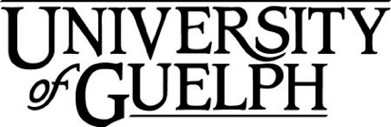 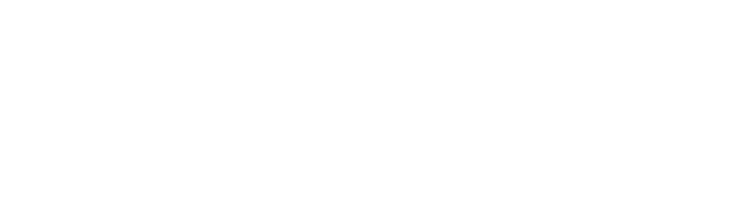 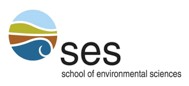 Course descriptionThis course examines biodiversity in forest ecosystems at a variety of scales, from genes to landscapes. Relationships between biodiversity and forest ecosystem structure, function, and stability are explored. Approaches to conserving biodiversity in managed forests are discussed and evaluated. Analyses of the relevant scientific literature and practical experience with methods of quantifying biodiversity are emphasized in seminars.InstructorDr. Virginia Capmourteres Bovey Building, Room 2124 vcapmour@uoguelph.caGTAsMorgan Chornoboy mchornob@uoguelph.ca Matthew Rudland mrudland@uoguelph.caLecturesMondays and Wednesdays, 1:30 pm to 2:20 pm, MCKN Room 031.SeminarsENVS*3270*0101: Thursdays, 3:30 pm to 5:20 pm, MCKN Room 306; ENVS*3270*0102: Tuesdays, 3:30 pm to 5:20 pm, MCKN Room 306; and, ENVS*3270*0103: Thursdays, 3:30 pm to 5:20 pm, MCKN Room 318.Requisite coursesOne of BIOL*2060, BOT*3050, or ENVS*2330.Office hoursOffice hours by appointment only. Please see the instructor immediately after class or contact her via e-mail to set up an appointment.Course materialRecommended text, available online through the University Library: Scherer---­‐‑Lorenzen, M., Körner, C. & Schulze, E. D. Forest diversity and function: temperate and boreal systems. Ecological Studies, Volume 176. Springer 2005. ISBN: 3540221913; and,Scientific papers as provided by the instructor.CourseLinkThe instructor uses CourseLink for posting class announcements, seminar handouts, papers, slides from lectures, grades and other relevant materials to this course. Please check this site often.Learning outcomesTo deﬁne biodiversity and to describe its many components and scales;To gain insight and to be able to discuss the drivers of biodiversity in forests and its importance for the maintenance of forest structure, function, and stability;To identify and to apply a variety of methods for the quantification of biodiversity in forests;To critically judge the suitability of approaches to conserving biodiversity in forests at the stand and landscape scale;To integrate, synthesize, and orally present current scientific literature regarding controversies in forest biodiversity and conservation; and,To be able to provide a quali and quantitative assessment of forest health and complexity.Lectures scheduleSeminars scheduleCourse evaluationPolicy on late assignmentsAssignments are to be submitted through CourseLink on the day specified above. Late submissions, for which an extension has not been granted ahead of time, will lose 10% of the total marks for every day (or part thereof) that it is late. If you require an extension on an assignment, you must have a valid reason and contact Dr. Capmourteres in advance of the due date.Course policy on group workStudents may discuss with each other any aspect of the course material, course assignments, and readings. For all assignments conducted during the seminars, discussions among students are encouraged. For submissions, however, seminars 2, 4, and 5 are to be designed, prepared, and presented in group. Seminars 1 and 3 should be entirely design, prepared, and written by each student individually. For group activities, the students in the group are responsible of ensuring all students participate equitably on their assignment. In case a student is not able to commit to their group activity due to major circumstances, someone in the group please email Dr. Capmourteres at least two days before the assignment’s due date.Copies of out-of-class assignmentsKeep paper and/or other reliable electronic back---­‐‑up copies of all out---­‐‑of---­‐‑class assignments. You may be asked to resubmit work at any time.Academic misconduct statementThe University of Guelph is committed to upholding the highest standards of academic integrity and it is the responsibility of all members of the University community —faculty, sta!, andstudents— to be aware of what constitutes academic misconduct and to do as much as possible to prevent academic o!ences from occurring. University of Guelph students have the responsibility of abiding by the University's policy on academic misconduct regardless of their location of study; faculty, sta! and students have the responsibility of supporting an environment that discourages misconduct. Students need to remain aware that instructors have access to and the right to use electronic and other means of detection.Please note: Whether or not a student intended to commit academic misconduct is not relevant for a ﬁnding of guilt. Hurried or careless submission of assignments does not excuse students from responsibility for verifying the academic integrity of their work before submitting it. Students who are in any doubt as to whether an action on their part could be construed as an academic o!ence should consult with a faculty member or faculty advisor.The University expects that you are familiar with the University’s policy on Academic Misconduct (https://www.uoguelph.ca/registrar/calendars/undergraduate/2017-2018/c08/c08- amisconduct.shtml,	https://www.uoguelph.ca/registrar/calendars/undergraduate/2017- 2018/c08/c08-amisconductpen.shtml) and that you will conduct yourself in an appropriate manner. We do not accept “I didn’t know” as an excuse. We take this seriously. We expect that you will have completed the tutorial and taken the self---­‐‑test available here and that you understand all of the answers: https://academicintegrity.uoguelph.ca/.Academic considerationWhen you ﬁnd  yourself  unable  to  meet  an  in---­‐‑course  requirement  because  of  illness or compassionate reasons, please advise Dr. Capmourteres in writing, with your  name,  id#, and e---­‐‑mail contact. See the undergraduate calendar for information on regulations and procedures	for	Academic	Consideration:  https://www.uoguelph.ca/registrar/calendars/undergraduate/current/pdffiles/calendar.pdfAccessibilityThe University of Guelph is committed to creating a barrier---­‐‑free environment. Providing services for students is a shared responsibility among students, faculty and administrators. This relationship is based on respect of individual rights, the dignity of the individual and the University community's shared commitment to an open and supportive learning environment.Students requiring service or accommodation, whether due to an identiﬁed, ongoing disability or a short---­‐‑term disability should contact the Students Accessibility Services as soon as possible. For more information, visit https://wellness.uoguelph.ca/accessibility/Recording of materialsPresentations which are made in relation to course work —including lectures— cannot be recorded or copied without the written permission of the presenter, whether the instructor, a classmate, or guest lecturer. Material recorded with permission is restricted to use for that course unless further permission is granted.Course evaluationsCourse evaluations will take place in class, near the end of the semester. The School of Environmental Sciences takes student feedback seriously. The SES Director sees all student feedback and discusses this feedback with the faculty where appropriate. Numerical scores and signed student comments are reviewed by the School’s Tenure & Promotion Committee, and are considered in our evaluation of the faculty member for the granting of tenure, advancement in rank, and performance related salary increases. This committee will NOT see comments that are not signed by the student. Faculty members are not able to access their own teaching evaluations until after their ﬁnal grades are submitted to the registrar.DateTopicMonday, January 8thIntroduction, course presentationWednesday, January 10thBasics of biodiversity: definitions, historyMonday, January 15thCurrent state of global biodiversity; importance of forests to global biodiversityDateTopicWednesday, January 17thWhy are there so many species? Part IMonday, January 22ndWhy are there so many species? Part IIWednesday, January 24thWhy are there so many species? Part IIIMonday, January 29thBiodiversity and ecosystem functioning and stabilityWednesday, January 31stBiodiversity and productivityMonday, February 5thSeminar 3: Dairy bush IWednesday, February 7thSeminar 3: Dairy bush IIMonday, February 12thForest structure and function IWednesday, February 14thForest structure and function IIMonday, February 19thWinter breakWednesday, February 21stWinter breakMonday, February 26thMidterm part I: in classWednesday, February 28thMidterm part II: online quizMonday, March 5thForest conservation: protected areasWednesday, March 7thStand-level management IMonday, March 12thStand-level management IIWednesday, March 14thStand-level management IIIMonday, March 19thLandscape-level management IWednesday, March 21stLandscape-level management IIMonday, March 26thForest healthWednesday, March 28thForest complexityMonday, April 2ndConsultation and revision for final examWednesday, April 4thConsultation and revision for final examWeek of…TopicJanuary 8thNo seminarJanuary 15thSeminar 1: Diversity indices, species-area curves, abundance ranks- explanationJanuary 22ndSeminar 1: Diversity indices, species-area curves, abundance ranks- assessmentJanuary 29thSeminar 2: Oral presentation and discussion- forest threatsFebruary 5thSeminar 2: Oral presentation and discussion- forest threatsFebruary 12thSeminar 2: Oral presentation and discussion- forest threatsFebruary 19thWinter breakFebruary 26thSeminar 3: Woody debris- data analysisMarch 5thSeminar 4: Documentary- in class screeningMarch 12thNo seminarMarch 19thNo seminarMarch 26thSeminar 5: Forest health assessmentApril 2ndNo seminarEvaluation methodDue dateContribution to final mark (%)Learning outcomes assessedSeminar 1Sunday, January 28th at 11:59 pm101, 2, 3Seminar 2On your respective day of presentation; submit presentation to CourseLink by Sunday, February 18th at 11:59 pm102, 4, 5MidtermWeek of February 26th301, 2, 3, 5Seminar 3Sunday, March 11th at 11:59 pm102, 3Evaluation methodDue dateContribution to final mark (%)Learning outcomes assessedSeminar 4Sunday, March 18th at 11:59 pm54, 5Seminar 5Sunday, April 1st at 11:59 pm56Final examWednesday, April 11th, 8:30-10:30 am301, 2, 3, 4, 5, 6